T.C.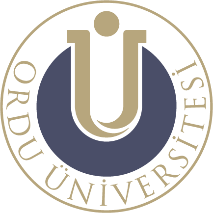 ORDU ÜNİVERSİTESİSağlık Bilimleri Enstitüsü MüdürlüğüYÜKSEK LİSANS / DOKTORATEZ ÇALIŞMASI İNTİHAL RAPORU BEYAN BELGESİSAĞLIK BİLİMLERİ ENSTİTÜSÜ MÜDÜRLÜĞÜNETez Başlığı / Konusu:	Yukarıda başlığı/konusu gösterilen tez çalışmamın kapak sayfası, giriş, özet, ana bölümler ve sonuç kısımlarından oluşan toplam……….sayfalık kısmına ilişkin, …../…../20… tarihinde şahsım ve tez danışmanım tarafından………………….…….. adlı intihal tespit programında, “Ordu Üniversitesi Lisansüstü Tez Çalışması İntihal Raporu Yönergesi”nde Madde 6’da; içindekiler ve kaynakça hariç, alıntılar hariç/dahil, 5 kelimeden daha az örtüşme içeren metin kısımları ve küçük eşleşmeler hariç olacak şekilde belirtilen filtrelemeler uygulanarak iki ayrı şekilde taraması yapılmıştır.	Yapılan tarama sonucunda alınan Tez Çalışması İntihal Raporu’na göre tezin benzerlik oranı; Alıntılar dahil %....., Alıntılar hariç %...... olarak saptanmıştır.…………………………….   adlı intihal tespit programında yapılan tarama sonucunda; azami benzerlik oranlarına göre tez çalışmamın herhangi bir intihal içermediğini; aksinin tespit edileceği muhtemel durumda doğabilecek her türlü hukuki sorumluluğu kabul ettiğimi ve yukarıda vermiş olduğum bilgilerin doğru olduğunu beyan ederim.Gereğini saygılarımla arz ederim.									            UYGUNDUR			Öğrenci 								Danışman 		        (Ad, Soyad, İmza)                                                                                             (Ad, Soyad, İmza)EKLER :1- Raporlama işlemi tamamlandıktan sonra tezin tam başlığı, öğrencinin ad-soyad bilgisi ve tezin benzerlik oranı ile dosyanın toplam sayfa sayısını gösterecek şekilde ekran görüntüsü çıktısı (1 Sayfa)2- Tez Çalışması Metni (CD içinde)	Bu bölüm Enstitü Müdürlüğü tarafından doldurulacaktır.	Enstitü tarafından …………………………….   adlı intihal tespit programında yapılan tarama sonucunda alınan Tez Çalışması İntihal Raporu’na göre tezin benzerlik oranı; Alıntılar dahil %....., Alıntılar hariç %...... olarak saptanmıştır.Adı Soyadı:Öğrenci No:Anabilim Dalı:Programı:Statüsü:Y.Lisans	Doktora                  Bütünleşik DoktoraKONTROL EDEN  …/…/20…(Unvan, Ad Soyad, İmza) UYGUNDUR / UYGUN DEĞİLDİR…/…/20…(Unvan, Ad Soyad, İmza) Enstitü Müdürü